Театр-студия « Дом рыжей коровы»объявляет набор детей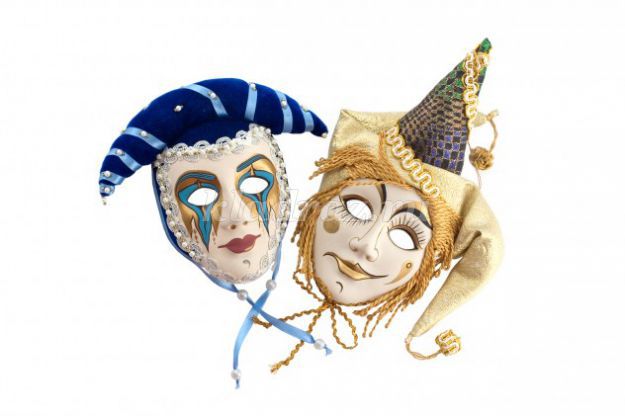 В   Г Р У П П У      «  ТЕАТРАЛЬНЫЙ  ПОДИУМ »ДЕВОЧКИ  И  МАЛЬЧИКИ,  ВЫ  СМОЖЕТЕ  ОКУНУТЬСЯ  В  ВОЛШЕБНЫЙ  МИР  ТЕАТРА !ИНТЕРЕСНЫЕ  СЮЖЕТЫ,  МЕЛОДИИ, СТИХИ,  РАЗНЫЕ  ЭПОХИ, СТРАНЫ  В  КОСТЮМАХ, ПРИЧЕСКАХ  И КРАСИВЫХ  АКСЕССУАРАХ.ВЫ  НАУЧИТЕСЬ   ИЗГОТАВЛИВАТЬ  НЕСТАНДАРТНЫЕ   КОСТЮМЫ,   ПАРИКИ,  ОБУВЬ,  БИЖУТЕРИЮ,  РЕКВИЗИТ  И  ТЕАТРАЛЬНЫЕ  КУКЛЫ ИЗ ПОДРУЧНЫХ  МАТЕРИАЛОВ.  ВЫ САМИ СМОЖЕТЕ  СТАТЬ  МОДЕЛЬЕРАМИ  И  МОДЕЛЯМИ  В  УВЛЕКАТЕЛЬНЫХ  ПОСТАНОВКАХ.В  ПРОГРАММЕ  ОБУЧЕНИЯ :АКТЕРСКОЕ  МАСТЕРСТВО ;ПЛАСТИКА  ТЕЛА ( ПОХОДКА, ЖЕСТЫ,  МИМИКА);СЦЕНИЧЕСКОЕ  ДВИЖЕНИЕ  И  АКТЕРСКИЙ  ТАНЕЦ. С  НАМИ  ВЫ ПОВЕРИТЕ,  ЧТО ЛЮБАЯ  ВАША  ФАНТАЗИЯ  СМОЖЕТ  ВОПЛОТИТЬСЯ  В ЖИЗНЬ !А  ЗРИТЕЛИ  ОЦЕНЯТ  ВАШЕ  ТВОРЧЕСТВО  НА  ВАШИХ  ВЫСТУПЛЕНИЯХ,  КОНЦЕРТАХ  И ФЕСТИВАЛЯХ.  А  ТАКЖЕ УВИДЯТ  ВАШИ  РАБОТЫ  НА  ВЫСТАВКАХ.МЫ  ПРИВЕТСТВУЕМ  ЛЮБОЕ  ТВОРЧЕСКОЕ  ПРОЯВЛЕНИЕ !  НАШ  ДОМ  ЖДЕТ  ВАС !Оплата  за  обучение :  1000 руб.  в месяц.Телефоны для справок :89307032325 ; 89081612701;25-38-00 ( вахта  ДКХ ), КАБИНЕТ  224.